ФЕДЕРАЛЬНОЕ ГОСУДАРСТВЕННОЕ ОБРАЗОВАТЕЛЬНОЕ БЮДЖЕТНОЕ УЧРЕЖДЕНИЕ ВЫСШЕГО ОБРАЗОВАНИЯФИНАНСОВЫЙ УНИВЕРСИТЕТ ПРИ ПРАВИТЕЛЬСТВЕ РОССИЙСКОЙ ФЕДЕРАЦИИ(Финансовый университет)ЛИПЕЦКИЙ ФИЛИАЛКафедра «Экономик и финансы»МЕТОДИЧЕСКИЕ РЕКОМЕНДАЦИИпо подготовке и защите выпускной квалификационной работы для обучающихся по всем направлениям подготовки Липецк 2021СОДЕРЖАНИЕ1. Общие положения1.1. Методические рекомендации разработаны на основании Положения о выпускной квалификационной работе по программам бакалавриата и магистратуры в Финансовом университете (приказ Финуниверситета от 18.10.2021 № 2203/о) и предназначены для студентов, обучающихся по всем основным образовательным программам направления подготовки.1.2. Защита ВКР является формой проведения государственной итоговой аттестации (далее-ГИА) обучающихся, завершающих освоение образовательной программы высшего образования в соответствии с федеральными государственными образовательными стандартами высшего образования или образовательными стандартами, самостоятельно разрабатываемыми и утверждаемыми Финансовым университетом.1.3. ВКР по программе бакалавриата представляет собой выполненное обучающимся самостоятельное законченное исследование, в котором анализируется одна из теоретических и (или) практических проблем в области профессиональной деятельности, демонстрирующее уровень подготовленности выпускника к самостоятельной профессиональной деятельности.ВКР по программе магистратуры представляет собой самостоятельную работу исследовательского характера, посвященную решению актуальной задачи, имеющей теоретическое и (или) прикладное значение, обладающую внутренним единством, содержащую совокупность научных обобщений, практические рекомендации и положения, выдвигаемые автором для публичной защиты, и демонстрирующую уровень подготовленности выпускника к самостоятельной профессиональной деятельности.1.4. ВКР выполняется и защищается на русском языке, за исключением образовательных программ, полностью реализуемых на иностранном языке.ВКР может быть выполнена индивидуально или несколькими обучающимися совместно (коллективная ВКР). Особенности, порядок выполнения и защиты коллективной ВКР определяется разделом 6 Положения.ВКР может быть подготовлена и представлена на защиту в виде реализации предпринимательского проекта, StartUp проекта (далее - стартап). Выпускная квалификационная работа в виде стартапа (далее - ВКР-стартап) представляет собой формализованный отчет об основных целях, задачах, положениях и результатах осуществляемого инновационного предпринимательского проекта, разработанного обучающимся или несколькими обучающимися (командой стартапа) и демонстрирующий умения и навыки, достаточные для самостоятельной профессиональной деятельности.Суть ВКР-стартапа, критерии отнесения предпринимательского проекта к стартапу, условия и особенности подготовки ВКР-стартапа, а также порядок защиты ВКР в виде стартапа и критерии его оценивания определены Регламентом подготовки и защиты выпускной квалификационной работы, выполненной в виде StartUp проекта (далее регламент ВКР-стартапа).Выполнение ВКР предполагает следующую последовательность:- выбор обучающимся темы работы и ее согласование с потенциальным руководителем;- подготовка и издание департаментом (кафедрой) приказа о закреплении темы и назначении руководителя ВКР;- составление обучающимся плана ВКР, формирование плана-задания на ВКР, его утверждение руководителем ВКР и размещение обучающимся в электронной информационно-образовательной среде Финансового университета;- изучение литературы, теоретических и методических аспектов темы работы; - сбор, анализ и обобщение эмпирических данных, исследование аспектов деятельности конкретного объекта работы;- выявление проблем, разработка предложений и рекомендаций, формулирование выводов по работе;- оформление ВКР в соответствии с установленными требованиями;- загрузка (размещение) ВКР в электронную информационно-образовательную среду Финансового университета (далее - платформа) для проверки работы руководителем;- прохождение процедуры предзащиты ВКР (по решению руководителя департамента (заведующего кафедрой);- размещение окончательной версии ВКР на платформе;- проверка окончательного варианта ВКР руководителем, подготовка и загрузка отзыва на ВКР, рецензирование ВКР (при необходимости);- установление руководителем статуса «Допущен к защите»;- проверка ВКР на соответствие требованиям и передача ВКР и иных документов в государственную экзаменационную комиссию (далее - ГЭК);- защита ВКР на заседании ГЭК.2. Определение и утверждение темы ВКРПеречень тем ВКР ежегодно формируется департаментом (кафедрой) совместно с представителями организаций-работодателей и утверждается на заседании кафедры (совета департамента).Департамент (кафедра) доводит до сведения обучающихся перечень тем ВКР:- по очной форме обучения по программам бакалавриата - не позднее 15 сентября завершающего учебного года;- по очно-заочной и заочной формам обучения по программам бакалавриата - не позднее 01 апреля учебного года, предшествующего году ГИА;- по всем формам обучения по программам магистратуры - не позднее 01 октября первого года обучения.Перечень тем размещается на странице сайта департамента (кафедры) в сети Интернет. На странице сайта в указанные выше сроки департамент (кафедра) размещает также графики подготовки ВКР для всех обучающихся по программам бакалавриата или по программам магистратуры соответствующей формы обучения.Закрепление темы за обучающимся осуществляется на основании его личного заявления на имя руководителя департамента (заведующего кафедрой) по форме согласно приложению № 1 к Положению.Тема ВКР выбирается обучающимся с учетом научных интересов, предполагаемого места прохождения производственной практики и возможности сбора (получения) практического материала.Перечень тем ВКР и возможность выбора темы исследования обучающихся по договорам о целевом обучении должны учитывать профиль организации, с которой заключен договор о целевом обучении и предполагается дальнейшее трудоустройство.Обучающийся имеет право предложить собственную тему ВКР, соответствующую требованиям направления и профиля (направленности) подготовки, предоставив заявление на имя руководителя департамента (заведующего кафедрой) с обоснованием целесообразности ее разработки, а также предложить в качестве темы ВКР реализованный им предпринимательский проект.Руководитель департамента (заведующий кафедрой) имеет право принять предложенную тему, аргументированно отклонить инициативную тему ВКР или, при согласии обучающегося, ее переформулировать.Порядок согласования и утверждения темы ВКР на основе предпринимательского проекта определяется регламентом ВКР-стартапа.Обучающийся обязан выбрать тему ВКР, согласовать ее с потенциальным руководителем ВКР и передать в департамент (на кафедру):- по очной форме обучения по программам бакалавриата - не позднее 15 октября завершающего учебного года;- по очно-заочной и заочной формам обучения по программам бакалавриата - не позднее 15 мая учебного года, предшествующего году ГИА;- по очной форме обучения по программам магистратуры - не позднее 15 ноября первого года обучения;- по очно-заочной и заочной формам обучения по программам магистратуры - не позднее 15 декабря первого года обучения.Заполненное заявление может быть передано в департамент (на кафедру) по электронной почте с обязательным отражением факта и даты согласования с потенциальным руководителем ВКР.Закрепление тем за руководителями ВКР осуществляется департаментом (кафедрой) в соответствии с педагогической нагрузкой конкретного преподавателя и нормами времени для расчета учебной нагрузки педагогических работников, научными интересами руководителя, а также с учетом его согласия на заявлении обучающегося.На основании заявлений о закреплении тем ВКР, согласованных с потенциальными руководителями ВКР и подписанных руководителем департамента (заведующим кафедрой), департамент (кафедра) готовит проект приказа о закреплении тем и руководителей ВКР за обучающимися (при необходимости консультантов).Закрепление тем и руководителей ВКР за обучающимися (при необходимости консультантов) осуществляется приказом Финансового университета:- по очной форме обучения по программам бакалавриата - не позднее 15 ноября завершающего учебного года;- по очно-заочной и заочной формам обучения по программам бакалавриата - не позднее 15 июня учебного года, предшествующего году ГИА;- по очной форме обучения по программам магистратуры - не позднее 15 декабря первого года обучения;- по очно-заочной и заочной формам обучения по программам магистратуры — не позднее 30 января первого года обучения.В исключительных случаях изменение темы ВКР возможно не позднее, чем за 1 месяц, а уточнение темы - не позднее, чем за 10 календарных дней до даты начала ГИА, определенной календарным учебным графиком, на основании согласованного с руководителем ВКР заявления обучающегося, составленного на имя руководителя департамента (заведующего кафедрой), с обоснованием причины корректировки. Изменение или уточнение темы оформляется приказом Финансового университета.3. Руководство и контроль подготовки ВКР, обязанности обучающихсяРуководитель ВКР назначается из числа педагогических работников, относящихся к профессорско-преподавательскому составу департамента (кафедры). К руководству ВКР привлекаются высококвалифицированные преподаватели (как правило, имеющие ученые степени и ученые звания). Рекомендуется закрепление за одним руководителем в течение учебного года не более 8 обучающихся по программам бакалавриата (в том числе не более 2-х коллективов) и 4 обучающихся по программам магистратуры.В обязанности руководителя ВКР входит:- оказание помощи обучающемуся при составлении плана ВКР, формирование и утверждение плана-задания на ВКР по форме согласно приложению № 2 к Положению;- консультирование обучающегося по подбору литературы, информационного и фактического материала;- содействие в выборе методики исследования;- проведение систематических консультаций с обучающимся по проблематике работы, предоставление квалифицированных рекомендаций по содержанию ВКР;- осуществление постоянного контроля за ходом подготовки ВКР в соответствии с графиком и планом ВКР;- осуществление контроля за качеством подготовки ВКР и принятие решения о размещении обучающимся завершенной ВКР в электронном виде (далее - ЭВКР) на платформе org.fa.ru, входящей в электронную информационно-образовательную среду Финансового университета (далее - платформа);- своевременное информирование служебной запиской руководителя департамента (заведующего кафедрой), а также руководство факультета (института, филиала) в случае нарушения обучающимся графика подготовки ВКР или сроков размещения ВКР на платформе для применения мер дисциплинарного взыскания, предусмотренных Правилами внутреннего трудового и внутреннего распорядка обучающихся, утвержденными приказом Финуниверситета от 15.07.2013 №1335/о;- проверка размещенной работы, в том числе анализ отчета системы «Антиплагиат.ВУЗ» на наличие заимствований, принятие решения о ее готовности, а также подготовка и своевременное размещение на платформе письменного отзыва о работе обучающегося в период подготовки ВКР по формам, установленным департаментом согласно приложению № 3 к Положению для программ бакалавриата и приложению № 4 к Положению для программ магистратуры;- консультирование обучающегося при подготовке презентации и доклада для защиты ВКР;- присутствие на защите ВКР, при условии его незанятости в аудиторной работе с обучающимися Финансового университета.В соответствии с Положением о научно-исследовательской работе обучающихся по программам магистратуры (утвержден приказом Финуниверситета от 01.07.2019 №1510/о), помимо указанных выше обязанностей, руководитель ВКР осуществляет разработку совместно с обучающимся программы магистратуры индивидуального плана научно-исследовательской работы и контролирует его выполнение, оказывает помощь и дает рекомендации по участию в научных конференциях, семинарах и других научных мероприятиях, а также при подготовке научных публикаций.В ходе подготовки ВКР допускается замена руководителя ВКР. При этом, если замена руководителя ВКР происходит в случае кадровых изменений или неудовлетворительной оценки работы руководителя ВКР с обучающимся, полученной по результатам его заслушивания на заседании департамента (кафедры), согласие обучающегося не требуется. Замена руководителя ВКР по другим причинам допускается с согласия обучающегося, составленного на имя руководителя департамента (кафедры) (в филиалах - соответствующего структурного подразделения) с обоснованием причин замены.Замена руководителя ВКР осуществляется приказом Финансового университета о замене руководителя ВКР. Проект приказа готовит руководитель департамента (заведующий кафедрой) и направляет его на утверждение.При необходимости руководитель департамента (заведующий кафедрой) может привлекать для консультирования обучающегося педагогических работников другого департамента (кафедры) Финансового университета по согласованию с руководителем соответствующего департамента (заведующим соответствующей кафедры), а при выполнении ВКР-стартапов - из числа представителей бизнеса, практиков - партнеров образовательной программы и других заинтересованных структур.Консультант обязан:- оказывать консультационную помощь обучающемуся в выборе методики исследования, подборе литературы, информационного и фактического материала;- давать квалифицированные рекомендации в части содержания консультируемого вопроса;- контролировать ход выполнения ВКР в части содержания консультируемого вопроса.Обучающийся в рамках подготовки ВКР обязан:- выбрать и согласовать с потенциальным руководителем тему ВКР;- разработать план и согласовать с назначенным руководителем план-задание на ВКР, а также разместить его для утверждения руководителем на платформе не позднее 15 календарных дней с даты издания приказа о закреплении темы ВКР;- систематически работать над ВКР в соответствии с установленным графиком работы и требованиями к ВКР;- осуществлять поиск по библиографическим и иным источникам, включая зарубежные, выстраивать логику работы, прослеживать эволюцию предметной области знаний, обобщать и систематизировать понятийный аппарат, выявлять тенденции и проблемы в соответствии с выбранным предметом и объектом исследования, использовать разнообразный аналитический инструментарий и интерпретировать полученные результаты, анализировать, выявлять и описывать передовые практики, предлагать пути и способы решения выявленных проблем по предмету и объекту исследования, формулировать методические и практические рекомендации. В дополнение к этому обучающемуся по программе магистратуры необходимо в процессе работы над ВКР выдвигать и аргументировать гипотезы, обосновывать авторскую позицию, получить научные результаты в процессе работы над ВКР и апробировать их в формате выступлений на научных и научно- практических конференциях, форумах, круглых столах и др., участия в конкурсах научных работ, грантах и др., опубликования научных результатов в научных изданиях (сборниках трудов, монографиях, периодических изданиях и др.);- регулярно общаться с руководителем ВКР и консультантом (при наличии) и информировать его о проделанной работе;- оформить ВКР в соответствии с установленными требованиями;- загрузить (разместить) ВКР на платформу для проверки работы руководителем;- информировать руководителя о размещении ВКР на платформе; - пройти процедуру предзащиты ВКР (при установлении процедуры предзащиты руководителем департамента (заведующим кафедрой);- разместить окончательную версию ВКР на платформе;- подготовить доклад и (или) презентацию для защиты ВКР, согласовать их с научным руководителем.Департамент (кафедра) в рамках своих полномочий: - разрабатывает методические рекомендации в соответствии с макетом согласно приложению № 7 к Положению, которые определяют правила подготовки к защите ВКР и критерии оценки ВКР;- устанавливает сроки подготовки и оформления работы по главам (график подготовки ВКР), информирует обучающихся об утвержденном графике подготовки ВКР, размещая его на сайте подразделения в сети Интернет;- готовит и инициирует проект приказа о закреплении тем и руководителей ВКР за обучающимися (при необходимости консультантов);- осуществляет контроль регулярности и качества взаимодействия обучающихся и руководителей ВКР, а также хода подготовки ВКР; в случае выявления нарушений установленных требований и норм принимает меры к их устранению и информирует о нарушениях декана факультета (директора института, в филиалах - руководство соответствующего структурного подразделения);- может уточнить и дополнить форму отзыва руководителя о работе обучающегося согласно приложениям № 3 и № 4 к Положению, проинформировав руководителей ВКР об изменениях не позднее чем за 1 месяц до начала ГИА; - вправе организовать и провести предварительную защиту ВКР;- контролирует своевременное размещение ВКР обучающимся, информирует декана факультета (директора института, в филиалах - руководство соответствующего структурного подразделения) об отсутствии ВКР обучающегося на платформе;- направляет ВКР и иные документы в государственную экзаменационную комиссию.Факультет (институт, в филиалах - соответствующее структурное подразделение) в рамках своих полномочий:- осуществляет контроль хода подготовки ВКР; в случае выявления департаментом (кафедрой) нарушений установленных требований и норм принимает меры, в том числе дисциплинарного характера;- готовит и инициирует проект приказа о допуске к ГИА обучающихся, не имеющих академической задолженности, в полном объеме выполнивших учебный план или индивидуальный учебный план по образовательной программе высшего образования, а также своевременно разместивших ВКР на платформе;- готовит и инициирует проект приказа об отчислении обучающегося из Финансового университета, как не выполнившего обязанностей по добросовестному освоению образовательной программы и выполнению учебного плана.4. Подготовка ВКР, ее структура и содержание4.1.	ВКР должна отвечать следующим требованиям:- наличие в работе всех структурных элементов исследования: теоретической, аналитической и практической составляющих;- использование в аналитической части исследования статистической информации, обоснованного комплекса методов и методик, способствующих раскрытию сути проблемы;- целостность работы, которая проявляется в связанности теоретической и практической его частей;- перспективность исследования: наличие в работе материала, который может стать источником дальнейших исследований;- достаточность и современность использованного библиографического материала.4.2.	ВКР должна включать следующие разделы: - титульный лист (по форме согласно приложению № 8 к Положению);- содержание;- введение;- основная часть, структурированная на главы и параграфы;- заключение;- список литературы (использованных источников) и интернет- ресурсов;- приложения (при наличии).4.3 Рекомендуемый объем ВКР для обучающихся по программам бакалавриата составляет не менее 60 и не более 80 страниц без учета приложений, для обучающихся по программам магистратуры - от 80 до 100 страниц без учета приложений.При выполнении коллективной ВКР объем работы может быть увеличен до 80-120 страниц без учета приложений по программам бакалавриата, по программам магистратуры - до 100-150 страниц без учета приложений.4.4 Руководитель ВКР в обязательном порядке проводит анализ отчета ВКР сформированный системой «Антиплагиат.ВУЗ». В случае выявления заимствований (без учета цитирования) в объеме более 15% руководитель ВКР проводит анализ текста на соблюдение норм правомерного заимствования1 и принимает решение о правомерности использования заимствованного текста в ВКР. При необходимости руководитель вправе дополнительно проверить работу на наличие заимствований. В случае выявления факта неправомерного заимствования при подготовке ВКР работа возвращается руководителем ВКР обучающемуся на доработку.При невыполнении требований руководителя по доработке ВКР и размещении работы, отчет по которой повторно показывает более 15% заимствований (без учета цитирования), руководитель, как правило, готовит и размещает отрицательный отзыв на работу.Экспертная оценка уровня заимствований в ВКР отражается в отзыве руководителя ВКР.4.5. Обучающийся обязан разместить полностью законченную, оформленную в соответствии с требованиями, а также согласованную с руководителем ВКР в электронном виде на платформе, не позднее 10-ти календарных дней до начала ГИА согласно календарному графику, ежегодно утверждаемому приказом об организации учебного процесса.Размещение ЭВКР и дальнейшее ее рецензирование и допуск осуществляется в соответствии с Регламентом размещения, хранения и списания курсовых проектов (работ) и выпускных квалификационных работ обучающихся в электронном виде в информационно-образовательной среде Финуниверситета, утвержденным приказом Финуниверситета от 13.09.2021 № 1853/о.4.6. Загрузка обучающимся ЭВКР на платформе из личного кабинета означает подтверждение самостоятельности выполненной работы, аналогично собственноручной подписи на титуле, а также подтверждает согласие на обработку персональных данных, размещение и хранение ВКР.4.7. Если обучающийся не разместил на платформе ЭВКР в сроки, заведующий кафедрой служебной запиской информирует руководителя соответствующего структурного подразделения о нарушении сроков представления ВКР и необходимости подготовки приказа об отчислении обучающегося из Финансового университета как не выполнившего обязанностей по добросовестному освоению образовательной программы и выполнению учебного плана, включая подготовку ВКР.5. Подготовка к защите и защита ВКРПосле размещения на платформе полностью законченной, оформленной в соответствии с требованиями ЭВКР, руководитель составляет письменный отзыв о работе обучающегося в период подготовки ВКР и размещает его на платформе.В случае удовлетворения ЭВКР всем требованиям, при отсутствии замечаний, которые не позволяют допустить работу к защите, руководитель осуществляет допуск ВКР к защите, устанавливая статус «Допущен (-а) к защите».Статус «Допущен (-а) к защите» устанавливается руководителем ВКР и в случае написанного им отрицательного отзыва руководителя, а также при невыполнении отдельных требований к оформлению или содержанию работы и невозможности ее исправить (например, из-за окончания срока размещения работы). Указанные несоответствия отражаются в отзыве руководителя до установления статуса. Установление статуса исключает внесение обучающимся или руководителем изменений в ВКР, а также загрузку новых версий файлов.Размещение отзыва руководителя и установление им статуса «Допущен (-а) к защите» аналогично собственноручной подписи руководителя на работе и осуществляется не позднее чем за пять календарных дней до даты защиты ВКР.ВКР по программам магистратуры, а также ВКР-стартап подлежат обязательному рецензированию. Для проведения рецензирования ВКР направляется департаментом (кафедрой) одному или нескольким рецензентам. Рецензирование осуществляется лицами, деятельность которых соответствует направленности программы магистратуры из числа научно-педагогических работников сторонних организаций (как правило имеющих ученую степень) и (или) практических работников с опытом работы не менее 3-х лет. Требования к рецензентам ВКР-стартапа определяются регламентом ВКР-стартапа.Рецензент проводит анализ ВКР и представляет в департамент (на кафедру) письменную рецензию на указанную работу. Если ВКР имеет междисциплинарный характер, она направляется нескольким рецензентам.Рецензия должна быть загружена на платформу до установления руководителем статуса «Допущена к защите» и не позднее чем за 5 календарных дней до даты защиты для ознакомления обучающегося с рецензией.5.4.	Руководитель департамента (заведующий кафедрой) по итогам допуска руководителем ВКР к защите осуществляет ее проверку на соответствие требованиям и устанавливает на платформе в отношении ВКР статус «Соответствует требованиям / Не соответствует требованиям».5.5.	Получение отрицательного отзыва руководителя, отрицательной рецензии или статуса «Не соответствует требованиям» не является препятствием к представлению ВКР на защиту, однако в обязательном порядке озвучивается в ходе защиты работы.5.6.	С целью контроля готовности обучающегося к защите ВКР департамент (кафедра) вправе организовать и провести предварительную защиту ВКР.Задачами предзащиты ВКР являются оценка соответствия текста ВКР и доклада заявленной теме, полноты раскрытия заявленных целей и задач, своевременное выявление недостатков и недочетов, возникших в ходе выполнения ВКР, а также получение рекомендаций по работе и помощь в формулировании основных положений и выводов ВКР для выступления обучающегося на защите.Порядок и сроки проведения предзащиты ВКР определяются департаментом (кафедрой) и доводятся до сведения обучающихся и руководителей ВКР не позднее чем за 7 календарных дней до даты ее проведения.5.7.	Завершающим этапом подготовки ВКР является ее защита.5.8.	К защите ВКР допускаются обучающиеся, не имеющие академической задолженности и в полном объеме выполнившие учебный план или индивидуальный учебный план по соответствующей образовательной программе высшего образования, своевременно разместившие ВКР на платформе, успешно сдавшие государственный экзамен или отсутствовавшие на государственном экзамене по уважительной причине.5.9.	Ответственный сотрудник департамента (кафедры) направляет ЭВКР вместе с письменным отзывом руководителя ВКР, рецензией (при обязательности рецензирования), а также иными документами (дополнительными приложениями, отчетом системы плагиат и др., при наличии) секретарю государственной экзаменационной комиссии (далее - ГЭК) не позднее, чем за два календарных дня до дня защиты ВКР.5.10.	Защита ВКР проводится в установленное расписанием проведения государственных аттестационных испытаний время на заседании ГЭК по соответствующему направлению подготовки.5.11. Защита ВКР производится в очном формате.По программам высшего образования с применением исключительно электронного обучения и дистанционных образовательных технологий, а также в иных исключительных случаях, по решению ректора Финансового университета защита ВКР может проводиться с применением дистанционных образовательных технологий в режиме видеоконференции. Процедура защиты в этом случае определяется Регламентом проведения в Финансовом университете государственной итоговой аттестации по образовательным программам бакалавриата и магистратуры с применением дистанционных образовательных технологий, утвержденным приказом Финуниверситета от 15.10.2020 №1838/о.5.12. Процедура защиты ВКР включает в себя: - открытие заседания ГЭК (председатель);- доклады обучающихся, максимальная продолжительность которых зависит от уровня осваиваемой программы высшего образования. Для обучающихся по программам бакалавриата на доклад предусматривается не более 10 минут, по программам магистратуры - не более 15 минут. Конкретное максимальное время для доклада по ВКР озвучивается председателем ГЭК перед началом работы ГЭК;- вопросы членов комиссии по ВКР и докладу обучающегося, а также смежной тематике. При ответах на вопросы обучающийся имеет право пользоваться своей работой;- выступление руководителя ВКР либо, в случае его отсутствия, заслушивание текста отзыва с обязательным отражением замечаний и мнения руководителя о возможности рекомендации ВКР к защите;- выступление рецензента (-ов) ВКР (при обязательности рецензирования) либо, в случае его (их) отсутствия, заслушивание текста рецензии(-й);- заключительное слово обучающегося, включающее в себя ответы на замечания руководителя ВКР и рецензента (при обязательности рецензирования).5.13. Особенности проведения защиты ВКР обучающихся с ограниченными возможностями здоровья определены разделом 6 Порядка проведения государственной итоговой аттестации по программам бакалавриата и магистратуры в Финансовом университете, утвержденного приказом Финуниверситета от 14.10.2016 № 1988/0.5.14. ГЭК при определении результата защиты ВКР принимает во внимание: - индивидуальную оценку членами ГЭК содержания работы, её защиты, включая доклад, ответы на вопросы членов ГЭК;- наличие практической значимости и обоснованности выводов и рекомендаций, сделанных обучающимся в результате проведенного исследования;- оценку руководителем ВКР работы обучающегося в период подготовки ВКР, степени ее соответствия требованиям, предъявляемым к ВКР, количество и серьезность замечаний;- оценку рецензента (при обязательности рецензирования) за работу в целом, учитывая наличие научных результатов;- наличие по теме ВКР опубликованных работ в научных изданиях; наличие подтверждения апробации результатов исследования в виде справки о внедрении, участия с докладами на научных мероприятиях (преимущественно для магистров).В случае возникновения спорной ситуации при равном числе голосов председатель обладает правом решающего голоса.5.15. Результат защиты ВКР обучающимся определяется оценками «отлично», «хорошо», «удовлетворительно», «неудовлетворительно» и заносится в протокол заседания ГЭК.5.16. По результатам защиты ВКР обучающийся имеет право подать в апелляционную комиссию письменную апелляцию о нарушении, по его мнению, установленной процедуры проведения защиты ВКР. Апелляция подается лично обучающимся в апелляционную комиссию не позднее следующего рабочего дня после объявления результата защиты ВКР.Форма заявления в апелляционную комиссию, а также порядок проведения апелляции определен Порядком проведения государственной итоговой аттестации по программам бакалавриата и магистратуры в Финансовом университете, утвержденным приказом Финуниверситета от 14.10.2016 № 1988/о.5.17. Обучающиеся, не прошедшие государственное аттестационное испытание в форме защиты ВКР в связи с неявкой по уважительной причине (временная нетрудоспособность, исполнение государственных, общественных или служебных обязанностей, вызов в суд, транспортные проблемы (отмена или существенная задержка рейса)), вправе пройти ее в течение 6-ти месяцев после завершения ГИА. Обучающийся должен не позднее 2-х дней после того как отпали причины неявки представить документ, подтверждающий причину его отсутствия.5.18. Обучающиеся, не прошедшие государственное аттестационное испытание в форме защиты ВКР в связи с неявкой по неуважительной причине или в связи с получением оценки «неудовлетворительно», отчисляются из Финансового университета с выдачей справки об обучении как не выполнившие обязанностей по добросовестному освоению образовательной программы и выполнению учебного плана.6. Выполнение коллективной ВКРКоллективная ВКР представляет собой совместную разработку комплексной темы несколькими обучающимися (как правило, не более 3-х человек) по одному объекту исследования. При этом каждый обучающийся определяет свой предмет исследования или разрабатывает отдельные составные части темы.Коллективная ВКР дает возможность раскрыть объект исследования с разных сторон, решить проблему или задачу, стоящую на стыке областей исследования или направлений подготовки.Коллективная ВКР может выполняться в следующих случаях:Согласованная разработка одной комплексной темы, выполняемой несколькими обучающимися одного направления подготовки, по заданию организаций, органов государственного и муниципального управления. Необходимость коллективного выполнения работы должна быть обоснована широтой цели исследования, множественностью и разнообразием задач, которые ставятся перед обучающимися, готовыми выполнять данную тему, а главное невозможностью или	сложностью разделения работы на несколько самостоятельных тем с собственными предметами исследования.Совместная разработка одной междисциплинарной темы несколькими обучающимися разных профилей (направленности) и (или) направлений подготовки. Междисциплинарность как правило выявляется либо в рамках темы- проекта коммерческой организации или органов государственного и муниципального управления, либо в рамках реализации предпринимательского проекта, любой из которых затрагивает разные сферы (аспекты) проблемы, требующей решения (например, разработка и вывод на рынок нового программного продукта, формирование маркетинговой стратегии продвижения нового товара с использованием социологических инструментов и др.).Порядок и сроки выбора темы исследования (в том числе в рамках предлагаемых проектов заданий организаций) установлены разделом 2 Положения.В заявлении обучающегося, оформленном в соответствии с приложением № 1 к Положению, перечисляются все предполагаемые участники работы.При выполнении коллективной ВКР в рамках одного направления подготовки оптимальным является назначение одного руководителя этой работы.В рамках совместной разработки одной междисциплинарной темы назначается один руководитель ВКР, в рамках того направления подготовки, которое является приоритетным для реализации поставленной цели. Помимо этого, коллективу может быть назначен соруководитель или консультант по смежному направлению (направлениям) подготовки реализации проекта.Приказ об утверждении темы коллективной ВКР и назначении руководителя (соруководителя и консультанта - при наличии) готовит департамент (кафедра), штатным работником которого является руководитель ВКР. В случае выполнения коллективной ВКР несколькими обучающимися разных факультетов, приказ об утверждении темы коллективной ВКР согласовывается со всеми деканами и подписывается деканом факультета, департамент (кафедра) которого готовит проект приказа.В целях реализации коллективной ВКР и четкого определения вклада каждого участника в решении поставленной цели формируется план-задание на коллективную ВКР с указанием роли и задач каждого обучающегося в реализации цели ВКР. Руководитель (согласовав с соруководителем) выдает и подписывает план-задание на ВКР каждому члену коллективной ВКР.Эффективная реализация поставленной цели коллективной ВКР возможна при организации единого места прохождения производственной практики.Руководитель совместно с соруководителем (консультантом - при наличии) выступают кураторами коллективной ВКР, осуществляя разграничение сфер, согласование и координацию действий обучающихся, обеспечивая межличностные взаимоотношения в процессе подготовки ВКР, вычленение роли каждого в итоговом результате, построение выступлений каждого участника на защите ВКР.При наличии практического внедрения или успешной реализации темы- проекта на каждого обучающегося индивидуально оформляется справка, с указанием конкретных элементов работы, получивших внедрение.Каждому обучающемуся готовится и размещается на портале отзыв о совместной работе обучающихся в период подготовки коллективной ВКР согласно приложению № 5 к Положению для программ бакалавриата, приложению № 6 к Положению для программ магистратуры, учитывая и описывая индивидуальный вклад каждого обучающегося.В целях организации защиты коллективной ВКР с обучающимися разных направлений в Финансовом университете формируется одна ГЭК, включающая специалистов-практиков соответствующих направлений подготовки, как правило имеющих опыт предпринимательской деятельности, разработки, продвижения и финансирования продукта или идеи, под председательством специалиста того направления подготовки, которое является приоритетным для реализации поставленной цели.Процедура защиты ВКР-стартапа проходит в соответствии с разделом 5 Положения, а также дополнительно предусматривает следующее:6.13.1. Обучающиеся защищаются последовательно один за другим в соответствии с логикой выполненных ими частей работы с представлением соответствующей части работы, раздаточных материалов, презентации и доклада.Вопросы задаются каждому участнику коллективной ВКР либо сразу после его выступления, либо по итогам выступлений всех членов команды.Выступление руководителя ВКР, соруководителя (консультанта — при наличии) с раскрытием в выступлении роли и индивидуального вклада каждого участника ВКР.6.14.	Процедура защиты коллективной ВКР и оформление протоколов защиты должны обеспечить возможность оценить участие каждого обучающегося при подготовке ВКР и ответах на дополнительные вопросы.7. Критерии оценки ВКРВ данном разделе указываются требования к получению оценки «отлично», «хорошо», «удовлетворительно», «неудовлетворительно».Для программ бакалавриата«Отлично» - работа имеет исследовательский характер, грамотно изложенную теоретическую часть, логичное, последовательное изложение материала с соответствующими выводами и обоснованными предложениями. При ее защите обучающийся свободно оперирует данными исследования, вносит обоснованные предложения, свободно ориентируется в вопросах тематики исследования, правильно применяет эти знания при изложении материала, легко отвечает на поставленные вопросы. На работу имеется положительный отзыв руководителя.«Хорошо» - работа имеет исследовательский характер, грамотно изложенную теоретическую часть, последовательное изложение материала с соответствующими выводами, однако с не вполне обоснованными предложениями. При ее защите обучающийся показывает знание вопросов темы, оперирует данными исследования, вносит предложения, ориентируется в вопросах тематики исследования, применяет эти знания при изложении материала, но имеются замечания при ответах на поставленные вопросы. На работу имеется положительный отзыв руководителя.«Удовлетворительно» - работа имеет исследовательский характер, содержит теоретическую часть, базируется на практическом материале, но анализ выполнен поверхностно, просматривается непоследовательность изложения материала, представлены необоснованные предложения. При защите работы обучающийся проявляет неуверенность, показывает слабое знание вопросов темы, не дает полного аргументированного ответа на заданные вопросы. В отзыве руководителя имеются замечания по содержанию работы и/или методике анализа.«Неудовлетворительно» - работа не носит исследовательского характера, в ней отсутствуют выводы, или они носят декларативный характер. При защите работы обучающийся затрудняется отвечать на поставленные вопросы, при этом допускает существенные ошибки. В отзыве руководителя имеются критические замечания.Для программ магистратурыОценка «отлично» выставляется при условии, что работа выполнена самостоятельно, носит творческий характер, прошла апробацию, охвачен широкий спектр теорий, концепций, подходов, обоснована авторская позиция; собран, обобщен, и проанализирован достаточный объем нормативных правовых актов, литературы, статистической информации и других практических материалов, позволивший всесторонне изучить тему и сделать аргументированные выводы и практические рекомендации; при написании и защите работы выпускником продемонстрирован высокий уровень развития компетенций, глубокие теоретические знания и наличие практических навыков; работа хорошо оформлена и своевременно представлена в департамент/на кафедру, полностью соответствует требованиям, предъявляемым к содержанию и оформлению ВКР; на защите освещены все вопросы исследования, ответы обучающегося на вопросы профессионально грамотны, исчерпывающие, подкрепляются положениями нормативно-правовых актов, выводами и расчетами, отраженными в работе.Оценка «хорошо» ставится, если тема работы раскрыта, однако выводы и рекомендации не всегда оригинальны и/или не имеют практической значимости, есть неточности при освещении отдельных вопросов темы; собран, обобщен и проанализирован необходимый объем нормативных правовых актов, литературы, статистической информации и других практических материалов, но не по всем аспектам исследуемой темы сделаны выводы и обоснованы практические рекомендации; при написании и защите работы выпускником продемонстрирован средний уровень развития компетенций, наличие теоретических знаний и достаточных практических навыков; работа своевременно представлена в департамент/на кафедру, есть отдельные недостатки в ее оформлении; в процессе защиты работы дана общая характеристика основных положений работы, были неполные ответы на вопросы.Оценка «удовлетворительно» ставится, когда тема работы раскрыта частично, но в основном правильно, допущено поверхностное изложение отдельных вопросов темы; в работе не использован весь необходимый для исследования темы объем нормативных правовых актов, литературы, статистической информации и других практических материалов, выводы и практические рекомендации не всегда обоснованы; при написании и защите работы выпускником продемонстрированы удовлетворительный уровень развития компетенций, отсутствие глубоких теоретических знаний и устойчивых практических навыков; работа своевременно представлена в департамент/на кафедру, однако не в полном объеме по содержанию и/или оформлению соответствует предъявляемым требованиям; в процессе защиты выпускник недостаточно полно изложил основные положения работы, испытывал затруднения при ответах на вопросы.Оценка «неудовлетворительно» ставится, если в работе отсутствует формулировка положений, выносимых на защиту; содержание работы не раскрывает тему, вопросы изложены бессистемно и поверхностно, нет анализа практического материала, основные положения и рекомендации не имеют обоснования; работа не оригинальна, основана на компиляции публикаций по теме; при написании и защите работы выпускником продемонстрирован неудовлетворительный уровень развития компетенций; работа несвоевременно представлена в департамент/на кафедру, не в полном объеме по содержанию и оформлению соответствует предъявляемым требованиям; на защите выпускник показал поверхностные знания по исследуемой теме, отсутствие представлений об актуальных проблемах по теме работы, плохо отвечал на вопросы.Макет методических рекомендаций по подготовке и защите ВКР по программам бакалавриата и магистратуры носит рекомендательный характер, департамент/кафедра могут их дополнить в целях более детального уточнения либо исключения информации в отношении отдельных разделов.Методические рекомендации подлежат размещению на информационных ресурсах Финансового университета, позволяющих обучающимся ознакомиться с требованиями и критериями оценивания.8. Структура и содержание разделов ВКР8.1. ВКР должна включать следующие разделы:1) титульный лист;2) содержание;3) введение;4) основная часть, структурированная на главы и параграфы;5) заключение;6) список литературы (использованных источников) и интернет- ресурсов;7) приложения (при наличии).8.2. В содержании приводятся заголовки разделов, глав и параграфов, а также указываются страницы, с которых они начинаются.8.3. Во введении обосновывается актуальность темы ВКР, степень её разработанности; цель, задачи, объект и предмет исследования; круг рассматриваемых проблем, описывается информационная база, выбираются методы научного исследования, обязательно отражается теоретическая и практическая значимость работы.Первичным является объект исследования (более широкое понятие) - процесс или явление, избранное для изучения, т.е. объектом исследования является то, на что направлен научный поиск. Предметом исследования (некое частное, аспект объекта) принято считать ту из сторон или свойств объекта исследования, которая непосредственно подлежит изучению. Предмет исследования чаще всего близок к формулировке темы.Цель исследования - это то, что в самом общем виде должно быть достигнуто в итоге исследования выпускной квалификационной работы. Определение цели исследования является ее центральной проблемой, при этом целью исследования в ВКР должно быть получение определенных результатов, а не сам процесс исследования.Задачи вытекают из общей цели, их определение начинается терминами исследовательских действий: изучить, уточнить, проанализировать, выяснить, обобщить, выявить, доказать, внедрить, определить, найти, описать, установить, разработать, выработать, экспериментально доказать и т.д. Формулировки задач необходимо делать как можно точнее и обычно формулировки раскрывают содержание глав, параграфов ВКР (не больше 5 задач).В качестве апробации результатов исследования (приоритетно для магистрантов) во введении также указывается участие обучающегося в НИР: гранты, конкурсы, выступления на конференциях, круглых столах и иных научных мероприятиях, выполнение НИР в рамках государственного задания или по договорам с организациями; имеющиеся научные публикации по теме исследования.В конце введения раскрывается структура работы (дается краткий перечень ее структурных элементов, например, работа состоит из введения, двух глав, заключения, списка использованной литературы, который представлен 36 источниками, в том числе 3 на иностранном языке, и 8 приложений.Введение должно быть кратким (2-3 стр.).8.4. Основная часть ВКР включает главы и параграфы в соответствии с логической структурой изложения. Название главы не должно дублировать название темы, а название параграфов - названия глав. Формулировки должны быть лаконичными и отражать суть главы (параграфа).Основная часть ВКР программ бакалавриата может включать две или три главы. ВКР программ магистртуры, как правило состоит из трех глав. Количество глав и параграфов в главе определяется обучающимся совместно с руководителем при составлении плана работы над ВКР.При подготовке основной части выпускной квалификационной работы обязательными являются ссылки на использованные источники (научную, методическую или учебную литературу и т.д.). Наличие ссылок свидетельствует о качестве изучения темы, научной добросовестности автора работы. Воспроизведение материала без указания на источник квалифицируется как плагиат.8.5. Первая глава содержит исторические, теоретические и методические аспекты исследуемой проблемы. В ней содержится обзор и анализ используемых источников информации по теме ВКР, раскрытие объекта и предмета исследования, различные теоретические концепции, принятые понятия и их классификации, а также своя аргументированная позиция по данному вопросу.Сведения, содержащиеся в этой главе, должны давать полное представление о состоянии и степени изученности поставленной проблемы. В рамках главы, в частности, обобщается и систематизируется понятийный аппарат, дается критическая оценка имеющихся понятий и их уточнение, приводятся классификации основных понятий по различным критериальным признакам, описываются теоретические концепции и эволюция взглядов научного сообщества по предмету исследования, а также имеющиеся средства и методы измерения и решения рассматриваемой проблемы; характеризуется степень проработанности проблемы в России и за рубежом и др.Написание первой главы проводится на базе предварительно подобранных литературных источников, в которых освещаются вопросы, в той или иной степени раскрывающие тему ВКР. Особое внимание следует обратить на законодательную, нормативную и специальную документацию, посвященную вопросам, связанным с предметом и объектом исследования.Объем этой главы должен составлять 30 - 35 % от всего объема ВКР.Завершается первая глава обоснованием необходимости проведения аналитической части работы.Глава должна иметь название, отражающее существо изложенного в нем материала. Не допускается выносить в качестве названия этой главы заголовки «Теоретическая часть», «Обзор литературных источников» и т.д.8.6. Во второй главе ВКР анализируются особенности объекта исследования, а также практические аспекты проблем, рассмотренных в первой главе ВКР. Вторая глава посвящена анализу практического материала, собранного во время производственной (в том числе преддипломной) практики. В ней содержится:- анализ конкретного материала по избранной теме (на примере конкретной организации, отрасли, региона, страны, сферы) желательно за период не менее 3-х лет;- сравнительный анализ с действующей практикой (на примере ряда организаций, отрасли (отраслей), региона (регионов), страны;- описание выявленных закономерностей, проблем и тенденций развития объекта и предмета исследования;- оценка эффективности принятых решений (на примере конкретной организации, отрасли, региона, страны).В ходе анализа используются аналитические таблицы, расчеты, формулы, схемы, диаграммы и графики. Проведенный анализ в этой части работы позволит разработать конкретные мероприятия и предложения по совершенствованию и дальнейшему развитию объекта исследования. Все предложения и рекомендации должны носить конкретный характер. Анализ современного состояния исследуемой проблемы включает в себя характеристику исследуемого объекта той или иной степени глубины, в зависимости от поставленных цели и задач, рассмотрение возможных причин, мешающих эффективному функционированию рассматриваемого объекта.Практическая часть работы должна содержать самостоятельно проведенные обучающимся расчеты, составленный иллюстративный материал: рисунки (графики, диаграммы, схемы), таблицы. Весь иллюстративный материал должен быть проанализирован и использован для подтверждения выводов по исследуемой проблеме.Объем второй главы должен составлять, как правило, 30 - 45 % от всего объема ВКР.8.7. В третьей главе рассматриваются и обосновываются направления решения выявленных проблем, предлагаются пути решения исследуемой (разрабатываемой) проблемы; конкретные практические рекомендации и предложения по совершенствованию исследуемых (разрабатываемых) явлений и процессов (если ВКР состоит из двух глав, указанное здесь содержание третьей главы находит отражение во второй практической главе). В данной главе должны быть сделаны самостоятельные выводы и представлены экономические расчеты.В третьей главе ВКР программ магистратуры на основе проведенных исследований, как правило, анализируются результаты апробации авторского алгоритма (авторской методики) по решению рассматриваемой проблемы; формулируются конкретные практические рекомендации и предложения по совершенствованию исследуемых явлений и процессов, в том числе по внесению изменений в нормативные правовые акты; разрабатываются пути решения проблемной ситуации и определяется научный вклад автора.Объем третьей главы должен составлять, как правило, 20-30 % от всего объема ВКР.8.8. Завершающей частью текста ВКР является заключение, которое содержит выводы и предложения из всех глав ВКР с их кратким обоснованием в соответствии с поставленной целью и задачами, раскрывает значимость полученных результатов. При этом выводы общего порядка, не вытекающие из результатов и содержания ВКР, не допускаются. Выводы также не могут подменяться механическим повторением выводов по отдельным главам.Объем заключения, должен составлять, как правило, до 5-ти страниц. Заключение является основой доклада обучающегося на защите ВКР.8.9. Список использованных источников должен содержать сведения об источниках, которые использовались или были изучены при подготовке ВКР (не менее 40 наименований для программ бакалавриата и 60 - для программ магистратуры) и характеризует осведомленность обучающегося по изучаемой проблеме.Список использованных источников должен располагаться в следующем порядке:1) законы Российской Федерации (в прямой хронологической последовательности);2) указы Президента Российской Федерации (в той же последовательности);3) постановления Правительства Российской Федерации (в той же очередности);4) нормативные акты, инструкции (в той же очередности);5) иные официальные материалы (резолюции-рекомендации международных организаций и конференций, официальные доклады, официальные отчеты, материалы судебной практики и др.);6) монографии, учебники, учебные пособия (в алфавитном порядке);7) авторефераты диссертаций (в алфавитном порядке);8) научные статьи (в алфавитном порядке);9) литература на иностранном языке (в алфавитном порядке);10) интернет-источники.8.10. Приложения включают дополнительные справочные и расчетные материалы, необходимые для полноты исследования, но имеющие вспомогательное значение, например: копии документов, выдержки из отчетных материалов, статистические данные, схемы, таблицы, диаграммы, программы, положения, детальные расчеты, описания и т.п.9. Требования к оформлению ВКР9.1. На титульном листе выпускной квалификационной работы указывается наименование факультета, департамента (кафедры), группы, название темы выпускной квалификационной работы, фамилия и инициалы автора работы и руководителя, год написания работы.9.2. Оформление ВКР должно производиться по общим правилам ГОСТ 7.32- 2017 в ред. изменения от 12.09.2018 «Отчет о научно-исследовательской работе. Структура и правила оформления».9.3. Научно-справочный аппарат оформляется в соответствии с российскими национальными и межгосударственными ГОСТами:ГОСТ Р 7.0.100-2018 «Система стандартов по информации, библиотечному и издательскому делу. Библиографическая запись. Библиографическое описание. Общие требования и правила составления» (утвержден и введен в действие Приказом Федерального агентства по техническому регулированию и метрологии от 3 декабря 2018 года№ 1050-ст);ГОСТ 7.80-2000 «Система стандартов по информации, библиотечному и издательскому делу. Библиографическая запись. Заголовок. Общие требования и правила составления» (утвержден и введен в действие Постановлением Государственного комитета Российской Федерации по стандартизации и метрологии от 06.10.2000 №253-ст);ГОСТ 7.82-2001 «Система стандартов по информации, библиотечному и издательскому делу. Библиографическая запись. Библиографическое описание электронных ресурсов» (утвержден и введен в действие Постановлением Государственного комитета Российской Федерации по стандартизации и метрологии от 04.09.2001 № 369-ст);ГОСТ Р 7.0.12-2011 «Система стандартов по информации, библиотечному и издательскому делу. Библиографическая запись. Сокращение слов на русском языке. Общие требования и правила» (утвержден и введен в действие Приказом Федерального агентства по техническому регулированию и метрологии от 13 декабря 2011 года № 813-ст);ГОСТ 7.11-2004 «Система стандартов по информации, библиотечному и издательскому делу. Библиографическая запись. Сокращение слов и словосочетаний на иностранных европейских языках» (принят Межгосударственным советом по стандартизации, метрологии и сертификации (протокол №24 от 5 декабря 2003 года).9.4. ВКР оформляется в текстовом редакторе на листах бумаги формата А4, содержит, примерно, 1800 знаков на странице (включая пробелы и знаки препинания). Текст следует набирать через 1,5 интервала, шрифт Times New Roman, размер шрифта - 14, в таблицах - размер шрифта 12, в подстрочных сносках - размер шрифта 10. Подчеркивание слов и выделение их курсивом не допускается.9.5. Страницы, на которых излагается текст, должны иметь поля: верхнее и нижнее - не менее 20 мм; левое - не менее 30 мм; правое -не менее 10 мм; колонтитулы: верхний - 2; нижний - 1,25.Оформление содержания. В содержании должны быть указаны все разделы работы с постраничной разбивкой (приложение 1).9.6. Названия структурных элементов «ВВЕДЕНИЕ», «ЗАКЛЮЧЕНИЕ», «СПИСОК ЛИТЕРАТУРЫ (ИСПОЛЬЗОВАННЫХ ИСТОЧНИКОВ) И ИНТЕРНЕТ-РЕСУРСОВ», «ПРИЛОЖЕНИЕ» являющиеся заголовками, располагаются по центру строки, печатаются прописными буквами, а названия параграфов (подзаголовки) – строчными буквами (кроме первой прописной).В заголовках не допускаются переносы, а также не ставятся в конце заголовков (глав, параграфов) знаки препинания, за исключением восклицательных и вопросительных знаков.Заголовки основного раздела (главы, подразделы) следует печатать с абзацного отступа 1,25, не подчеркивая, с форматированием по ширине строки.9.7. Абзацный отступ должен соответствовать 1,25 см и быть одинаковым по всей работе.9.8. Нумерация разделов производится арабскими цифрами, а именно:Пример – 1. Понятие и виды сделок1.1. Понятие сделкиГлавы делятся на параграфы и нумеруются арабскими цифрами, а именно:Пример – Глава 1. Понятие и виды сделок1.1. Понятие сделкиПараграфы (разделы) должны иметь нумерацию в пределах каждой главы (раздела), а главы (разделы) - в пределах всего текста работы.Если глава содержит только один параграф (что нежелательно), то нумеровать его не нужно.9.9. Нумерация страниц.Страницы ВКР должны нумероваться арабскими цифрами, нумерация должна быть сквозная, по всему тексту работы. Номер страницы проставляют, начиная со второй, в центре нижней части листа без точки.Титульный лист включается в общую нумерацию страниц работы, однако номер страницы на нем не ставится.Если в работе имеются иллюстрации и таблицы на отдельном листе, то они включаются в общую нумерацию страниц работы.Каждую главу работы следует начинать с нового листа.Параграф начинать с нового листа не следует.Название главы и название подраздела, а также название подраздела и текст отделяются одной пустой строкой (междустрочный интервал – 1,5).Текст предыдущего подраздела и название следующего подраздела отделяются 2 (двумя) пустыми строками (междустрочный интервал – 1,5).Нумерация разделов производится арабскими цифрами (приложение 2).Не допускается оставлять на странице название параграфа без текста, либо с текстом в одну строку. Минимальное количество строк в параграфе на странице – две.Внутри разделов или подразделов могут быть приведены перечисления.Перед каждым элементом перечисления следует ставить дефис (–). При необходимости, ссылки в тексте работы на один из элементов перечисления вместо дефиса ставятся строчные буквы в порядке русского алфавита, начиная с буквы а (за исключением букв: ё, з, й, о, ч, ъ, ы, ь).Для дальнейшей детализации перечислений возможно использование дефиса или арабских цифр (после которых ставится скобка), а запись производится с абзацного отступа, как показано в примере. Пример:а)__________________б)_________________1)______________2)______________в)_________________Используемый стиль перечислений должен быть одинаковым во всех разделах ВКР.Фамилии и собственные имена, названия учреждений в тексте ВКР приводят на языке оригинала.9.10. Иллюстрации и таблицы.Если в работе имеются схемы, таблицы, графики, диаграммы, рисунки, то их следует располагать непосредственно после текста, в котором они упоминаются впервые, или на следующей странице. Иллюстрации следует нумеровать арабскими цифрами сквозной нумерацией (то есть по всему тексту) - 1,2,3, и т.д., либо внутри каждой главы - 1.1,1.2, и т.д.Допускается использование в графиках, схемах, диаграммах шрифта 10-12, междустрочный интервал – 1,0.Все иллюстрации именуются в тексте рисунками. Ссылка на рисунок в тексте работы оформляется следующим образом: «На рис. 1 представлена схема…», «Схема организационной структуры представлена ниже (см. рис. 1)».После названия рисунка необходимо пропускать одну строку.Пример оформления иллюстрации: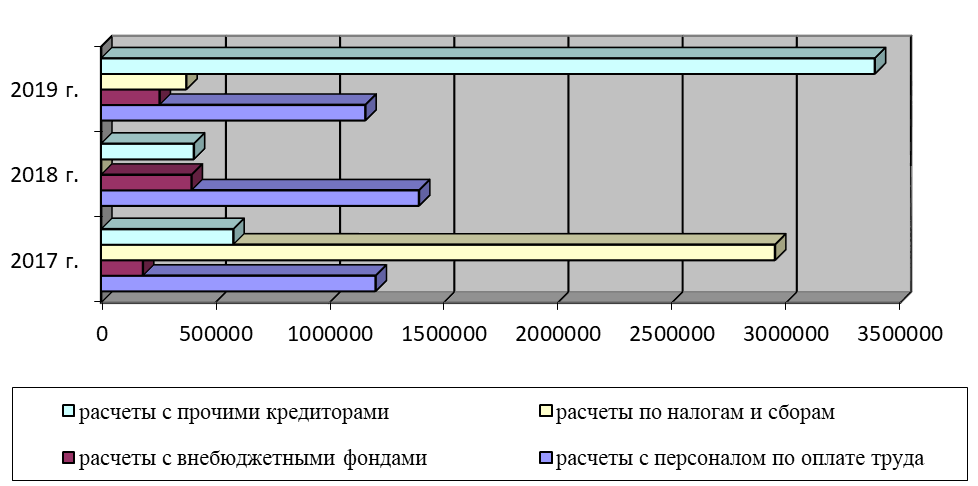 Рисунок 1. Состав кредиторской задолженности за 2017-2017 гг.Оформление таблиц. Таблицы в ВКР располагаются непосредственно после текста, имеющего на них ссылку. Таблицы нумеруются арабскими цифрами сквозной нумерацией в пределах всей работы. Границы таблицы выравниваются «по ширине», шрифт в таблице – 12 пт, междустрочный интервал в таблице – 1,0. На все таблицы в тексте ВКР должны быть приведены ссылки. При ссылке на таблицу следует писать слово «таблица» с указанием ее номера (без значка №).Таблицу, в зависимости от ее размера, помещают под текстом, в котором впервые дана ссылка на нее, или на следующей странице, а при необходимости, в приложении к ВКР. Ссылка на таблицу в тексте работы оформляется следующим образом: «Данные, характеризующие …, представлены в табл. 1» либо «Данные … представлены ниже (см. табл. 1)».Разрывать таблицу и переносить часть ее на другую страницу можно только в том случае, если целиком не умещается на одной странице. При этом на другую страницу переносится и шапка таблицы, а также заголовок «Продолжение таблицы». После таблицы необходимо пропустить одну строку.Пример оформления таблицы:Таблица 1 Анализ финансовой устойчивости предприятияв долях единицыЕсли показатели таблицы выражены разными единицами измерения в каждой отдельной графе, то таблица оформляется в соответствии со следующим примером:Таблица 2Анализ динамики основных показателейЕсли показатели таблицы выражены разными единицами измерения в каждой отдельной строке, то оформлять такую таблицу следует в соответствии со следующим примером:Таблица 3Варианты увеличения объема продажПродолжение таблицы 3Формулы следует выполнять встроенным в Word «редактором формул» (допускается использование шрифта курсив) и выделять из текста в отдельную строку, с выравниванием «по центру» строки. Выше и ниже каждой формулы вместе с расшифровкой использованных обозначений должно быть оставлено не менее одной свободной строки. Если уравнение не умещается в одну строку, то оно должно быть перенесено после знака равенства (=) или после знаков плюс (+), минус (-), умножения (×), деления (:) или других математических знаков, причем знак в начале следующей строки повторяют. При переносе формулы на знаке, символизирующем операцию умножения, применяют знак «×».Пояснение значений символов и числовых коэффициентов следует приводить непосредственно под формулой в той же последовательности, в которой они даны в формуле.Формулы в ВКР следует нумеровать порядковой нумерацией в пределах всей ВКР арабскими цифрами в круглых скобках с выравниванием «по правому» краю строки.Пример:		(1)где	ОА - оборотные активы предприятия;КП - краткосрочные пассивы предприятия.Ссылки в тексте на порядковые номера формул дают в скобках. Пример – «... в формуле (1)».По каждой представленной выпускной квалификационной работе заведующий кафедрой принимает решение о допуске ее к защите, о чем делается соответствующая отметка (надпись) на титульном листе работы.9.11. Цитирование, ссылки и сноски.При дословном использовании материала для подтверждения важной мысли или существенного положения используется цитирование. При цитировании необходимо соблюдать следующие правила:- текст цитаты заключается в кавычки, и приводится в той грамматической форме, в какой он дан в источнике, с сохранением особенностей авторского написания;- цитирование должно быть полным, без произвольного сокращения цитируемого фрагмента и без искажения смысла. Пропуск слов, предложений, абзацев при цитировании допускается, если не влечет искажение всего фрагмента, и обозначается многоточием, которое ставится на место пропуска;- если цитата включается в текст, то первое слово пишется со строчной буквы; - если цитата выделяется из основного текста, то ее пишут от левого поля страницы на расстоянии абзацного отступа, при этом каждая цитата должна сопровождаться ссылкой на источник.В случае цитирования необходима ссылка на источник, откуда приводится цитата, оформленная в соответствии с национальным стандартом Российской Федерации ГОСТ Р 7.0.5-2008 «Система стандартов по информации, библиотечному и издательскому делу. Библиографическая ссылка. Общие требования и правила составления» (утвержден и введен в действие Приказом Федерального агентства по техническому регулированию и метрологии от 28 апреля 2008 г. № 95-ст).В ВКР используются ссылки в форме подстрочных сносок, которые оформляются внизу страницы, где расположен текст, например, цитата. Для этого в конце текста (цитаты) ставится цифра или звездочка, обозначающая порядковый номер сноски на данной странице. Например,«Накачка мировой экономики деньгами усилилась, когда в 1999 г. администрация США сняла ограничения на запрет банкам, венчурным, пенсионным и другим фондам заниматься инвестициями, выпуском ипотечных бумаг, игрой на валютных биржах и фондовых рынках, другими высокорискованными, но приносящими максимальные прибыли спекулятивными операциями. Неконтролируемый рост денежной массы привел к тому, что с 2006 г. ФРС США вообще перестал контролировать ее общий индекс».11 Бушуев В.В. Финансовые кризисы и волантильность нефтяного рынка // Мировой кризис и глобальные перспективы энергетических рынков : (материалы совместного заседания Ученых советов Института мировой экономики и международных отношений РАН и Фонда «Институт энергетики и финансов» 22 мая 2009 г.) / сост. и науч. ред. С. В. Чебанов. М.: ИМЭМО РАН, 2009. С. 67.После указания цитируемого источника ставится номер страницы, откуда взята цитата. Нумерация подстрочных сносок может быть сквозной по всему тексту письменной работы.9.12. Список литературы (использованных источников) и интернет-ресурсов.После заключения, начиная с новой страницы, необходимо поместить список литературы (использованных источников) и интернет-ресурсов.Список литературы (использованных источников) должен содержать подробную и достаточную информацию о каждом использованном источнике. Такая информация различна в зависимости от вида источника.В любом случае, основой оформления списка использованных источников является библиографическое описание источников в соответствии с вышеперечисленными ГОСТами.Использованные источники должны быть изданы в течение последних 5 лет.9.13. Образцы библиографических описаний документов в списках литературыОписание книги одного автораНикифорова Н. А. Комплексный экономический анализ : учеб, для напр. бакалавриата «Экономика» и «Менеджмент» / Н. А. Никифорова ; Финуниверситет. — Москва : Кнорус, 2021. — 439 с. — (Бакалавриат).Шитов В. Н. История финансов России : учеб, пособие для студентов вузов, обуч. по спец. «Финансы и кредит», напр. «Экономика» (квалиф. (степень) «бакалавр») / В. Н. Шитов. — 3-е изд., стер. — Москва : Кнорус, 2020. — 156 с. — (Бакалавриат).Описание книги 2, 3-х авторовПерская В. В. Интеграция в условиях многополярности. Эволюция теории и практики реализации = Integration processes amid multipolarity. Evolution of theory and practice of implementation : монография / Перская В. В., Эскиндаров М. А. — Москва : Экономика, 2016. — 383 с.Валишин Е. Н. Теория и практика управления человеческими ресурсами : учеб. пособие / Е. Н. Валишин, И. А. Иванова, В. Н. Пуляева ; Финуниверситет. — Москва : Русайнс, 2020. — 127 с.Rose Р. S. Bank Management & Financial Services / P. S. Rose, S. Hudgins. — 8- th ed. — Boston : Me Graw Hill, 2010. — 734 p.Описание книги 4-х авторовИстория России : учебник / А. С. Орлов, В. А. Георгиев, Н. Г. Георгиева, Т. А. Сивохина ; МГУ им. М. В. Ломоносова. — 4-е изд., перераб. и доп. — Москва : Проспект, 2020. — 528 с.IELTS Foundation: Student's Book. CEF Levels В1-B2 / Andrew Preshous, Rachael Roberts, Joanna Preshous, Joanne Gakonga. — 2-nd ed. — Oxford : Macmillan Publishers Limited, 2014. — 176 p. — (Macmillan Exams).Описание книги 5-ти и более авторовСовременная архитектура финансов России : монография / М. А. Эскиндаров, В. В. Масленников, М. А. Абрамова [и др.] ; под ред. М. А. Эскиндарова, В. В. Масленникова ; Финуниверситет. — Москва : Когито-Центр, 2020. — 487 с.Сто лет развития. 1919-2019 / авт.-сост.: Я. А. Пляйс, С. Л. Анохина, Т. А. Мирошникова [и др.] ; под общ. ред. М. А. Эскиндарова ; Финансовый ун-т при Правительстве Российской Федерации. — Москва : Международные отношения, 2019. — 696 с.Описание сборниковСборник научных статей V Международной научной конференции «Институциональная экономика: развитие, преподавание, приложения», 15 ноября 2017 г. — Москва : ГУУ, 2017.—382 с.Сборник избранных статей молодых ученых / Ин-т экономики РАН ; под ред. И. А. Болдырева, М. Ю. Головнина, Р. С. Гринберга. — Москва : Экономика, 2010. — 288 с. — (Библиотека Новой экономической ассоциации /ред. кол. серии: В. М. Полтерович, М. А. Эскиндаров, Б. М. Смитиенко [и др.]).Описание статей из газет, журналов и сборниковЧетвериков В. М. Особенности и интенсивность распространения COVID-19 в странах большой экономики // Вопросы статистики. — 2020. — № 6. — С. 86-104.Баталова А. Пусть в финансовую элиту. Более 400 школьников стали победителями и призерами олимпиады «Миссия выполнима!» / Баталова А., Дуэль А. // Российская газета. — 2020. — 5 марта. — № 48. — С. 10.Рыкова И. Н. Оценка кредитоспособности компаний нефтегазовой отрасли в современных условиях развития банковской деятельности / И. Н. Рыкова, Д. Ю. Табуров, А. В. Борисова//Банковское дело. — 2019. — № 12. — С. 41-50.Пивоварова М. А. Кластерные инициативы: общее и особенное / М. А. Пивоварова // Кластерные инициативы в формировании прогрессивной структуры национальной экономики : сб. науч. тр. 2-й Международной науч.-практич. конф. (17-18 марта 2016 г.). Т.1 / Юго-Западный гос. ун-т; отв. ред. А. А. Горохов. — Курск, 2016. — С. 173-177.Morozko N. I. (Морозко Н.И.) Business management strategy based on value- oriented concepts / Morozko N. I. (Морозко H. И.), Didenko V. Y. (Диденко В. Ю.) // The Strategies of Modem Science Development: Proceedings of the X International scientific-practical conference (North Charleston, USA, 12-13 April 2016). — USA, North Charleston, 2016. — pp. 79-81.Описание нормативных правовых актовБюджетный кодекс Российской Федерации: по состоянию на 20 февраля 2019 г. : сравнительная таблица изменений. — Москва : Проспект, 2019. — 368 с.Об общих принципах организации местного самоуправления в Российской Федерации : Федер. закон № 131-ФЗ : [принят Государственной думой 16 сент. 2003 г.: одобрен Советом Федерации 24 сент. 2003 г.]. — Москва : Проспект ; Санкт- Петербург : Кодекс, 2017. — 158 с.О внесении изменений в Федеральный закон «О специальной оценке условий труда» : Федер. закон от 27 дек. 2019 №451-ФЗ : принят Государственной Думой 17 дек. 2019 г. : одобрен Советом Федерации 23 дек. 2019 г. // Российская газета. — 2019. — 30 дек. — № 295. — С. 14.Об образовании в Российской Федерации : Федер. закон от 29 дек. 2012 г. № 273-ФЗ : [принят Государственной Думой 21 дек. 2012 г. : одобрен Советом Федерации 26 дек. 2012 г.] // Собрание законодательства Российской Федерации. — 2012.-31 дек. — № 53. — Ст. 7598.ГОСТ Р 57564-2017. Организация и проведение работ по международной стандартизации в Российской Федерации = Organization and implementation of activity on international standardization in Russian Federation : изд. офиц. : утв. и введен в действие Приказом Федерального агентства по технич. регулированию и метрологии от 28 июля 2017 г. № 767-ст : дата введения 2017-12-01 / разработан Всероссийским науч.-исслед. ин-том стандартизации и сертификации в машиностроении (ВНИИНМАШ). — Москва : Стандартинформ, 2017. — V, 44 с.Описание диссертаций, авторефератов диссертаций, депонированных рукописейСлавин Б. Б. Теоретические основы и инструментальная поддержка технологий коллективного интеллекта в управлении организацией: дис.... д-ра экон. наук ; спец. 08.00.13 ; защищена 17.06.2020 ; утверждена 23.06.2020 / Славин Б. Б. ; Место защиты: Финуниверситет ; Работа выполнена: Финуниверситет, Департамент анализа данных. — Москва, 2020. — 342 с. : ил.Величковский Б. Б. Функциональная организация рабочей памяти : автореф. дисс... докт. психол. наук : спец. 19.00.01 / Величковский Б. Б.; Московский гос. ун- т им. М. В. Ломоносова; Место защиты: Ин-т психологии РАН. — Москва, 2017. — 44 с.Лабынцев Н.Т. Профессионально-общественная аккредитация и независимая оценка квалификаций в области подготовки кадров и осуществления бухгалтерской деятельности / Н.Т. Лабынцев, Е.А. Шароватова; Ростовский гос. экон. ун-т (РИНХ). — Ростов-на-Дону, 2017.— 305 с. — Деп. в ВИНИТИ РАН 10.01.2017 № 1-В2017.Описание дисков и других ресурсов локального доступаЭриашвили Н. Д. Банковское право: электрон, учеб, для студентов вузов / Н. Д. Эриашвили. - 8-е изд., перераб. и доп. - Электрон, дан. — Москва : ЮНИТИ- ДАНА, 2011. — 1 электрон, опт. диск (CD-ROM). - Загл. с этикетки диска.Развитие промышленного производства Сибирского федерального округа: стат. сб. / Федер. служба гос. статистики, Территор. органы Федер. службы гос. статистики. - Электрон, дан. - Омск, 2012. — 1 электрон, опт. диск (CD-ROM). - Загл. с контейнера.Описание электронных ресурсов сетевого распространенияВеснин В.Р. Основы менеджмента: учебник / В. Р. Веснин. — Москва : Проспект, 2016. — 500 с. — ЭБС Проспект. — URL:  http://eznro.fa.ru:3180/book/23323 (дата обращения: 19.01.2021). — Текст: электронный.Салин В.Н. Банковская статистика : учеб, и практикум для вузов / В.Н. Салин, О.Г. Третьякова. — Москва : Юрайт, 2020. — 215 с. — (Высшее образование). — ЭБС Юрайт. — URL: httns://ezpro.fa.ru:3217/bcode/450266 (дата обращения: 18.01.2021). — Текст: электронный.Adhiry В. К. Crowdfunding: Lessons from Japan’s Approach / Bishnu Kumar Adhiry, Kenji Kutsuna, Takaaki Hoda; Kobe University Social Science Research Series. — Singapore : Springer Ltd., 2018. — 110 c. — SpringerLink. — URL: https://link.springer.com/chapter/10.1007/978-981-13-1522-0_7 (дата обращения: 10.12.2020). — Текст электронный.Российская социально-экономическая система: реалии и векторы развития : монография / П. В. Савченко, Р. С. Гринберг, М. А. Абрамова [и др.]; отв. ред. Р. С. Гринберг, П. В. Савченко. — 3-е изд., перераб. и доп. —    3-е изд. — Москва : ИНФРА- М, 2019. — 598 с. — (Научная мысль). — ЭБС Znanium.com. — URL: https://new.znanium.com/catalog/product/961584 (дата обращения: 10.12.2020). — Текст: электронный.Дадашев А. 3. К вопросу о финансовой самостоятельности муниципальных образований и методах оценки ее уровня / А. 3. Дадашев, А. И. Золотько. — Текст: электронный // Финансы и кредит. — 2018. — № 9. — С. 2017-2032. — НЭБ ELibrary. URL:	https://www.elibrary.ru/download/elibrary 35648256 50368935.pdf (дата обращения: 10.12.2020).Конъюнктурный анализ практики внедрения профессиональных стандартов в России в 2018 году / А. А. Цыганов, А. С. Ермолаева, С. В. Бровчак, Е. В. Богданова. — Текст: электронный // Перспективы науки и образования. — 2019. — № 5. — С. 517-528. — ЭБ Финуниверситета. —URL: https://pnoiournal.files.wordpress.eom/2019/l 1/pdf 190537.pdf. — Дата публикации: 31.10.2019.9.13. Общие требования к приложениям.Приложения — дополнительные к основному тексту материалы справочного, документального, иллюстративного или другого характера. Приложения размещаются в конце работы, после списка использованной литературы в порядке их упоминания в тексте. Каждое приложение должно начинаться с нового листа, и иметь тематический заголовок и общий заголовок «Приложение №___».Если приложение представляет собой отдельный рисунок или таблицу, то оно оформляется в соответствии с требованиями, предъявляемыми к иллюстрациям, таблицам.Иллюстрации и таблицы нумеруются в пределах каждого приложения в отдельности. Например: рис. 3.1 (первый рисунок третьего приложения), таблица 1.1 (первая таблица первого приложения).Приложения могут оформляться отдельной брошюрой. В этом случае на титульном листе брошюры указывается: Приложение к выпускной квалификационной работе, и далее приводится название работы и автор. И.О. Фамилия обучающегосяПриложение 1Образец написания содержания ВКРСОДЕРЖАНИЕПриложение 2Образец оформления названия глав и параграфов ВКРГЛАВА 1. ТЕОРЕТИКО-МЕТОДОЛОГИЧЕСКИЕ ОСНОВЫ ИСПОЛЬЗОВАНИЯ КОМПЕТЕНТНОСТНОГО ПОДХОДА В УПРАВЛЕНИИ ЭФФЕКТИВНОСТЬЮ ОРГАНИЗАЦИИ одна строка пропускаетсяРазвитие понятий «компетенции» и «компетентностный подход» в процессе стратегического управления и повышения эффективности организацииодна строка пропускаетсяКомпетентностный подход является тем инструментом, который позволяет за счет изменения навыков и умений сотрудников, внедрять новые технологии и повышать такой важный показатель, как индекс согласованности. Рост эффективности, в свою очередь, влияет на такой важный показатель, как рост рыночной капитализации. В этом случае оценка того, как изменения в методах производства повлияют на рыночные индикаторы компании, становится инновационным ресурсом и конкурентным преимуществом.двестроки пропускаются1.2. 	Сущность компетентностного подхода. Типология компетенций в рамках компетентностного подходаодна строка пропускаетсяВ настоящий момент конкуренция компаний на рынке осложняется нестабильной экономической ситуацией, что подталкивает компании к поиску новых технологий, способных предоставить дополнительные конкурентные преимущества. К таким инструментам относятся инновации в области управления человеческими ресурсами, реинжиниринга бизнес-процессов, автоматизация и машинное обучение.  ПоказательНормативное значениеЗначение в организацииЗначение в организацииЗначение в организацииАбсолютные изменения (+; -)Абсолютные изменения (+; -)ПоказательНормативное значение2019 год2020 год2021 год2020 г. к 2019 г.2021 г. к 2020 г.1234567Коэффициент автономии>0,50,05290,12040,18820,06750,0678Коэффициент финансового левериджа117,8877,3054,313-10,582-2,992Показатели2019 г.,тыс. руб.2020 г.,тыс. руб.2021 г.,тыс. руб.Абсолютные изменения,тыс. руб.Абсолютные изменения,тыс. руб.Относительные изменения, %Относительные изменения, %Показатели2019 г.,тыс. руб.2020 г.,тыс. руб.2021 г.,тыс. руб.2020 г. от2019 г.2021 г. от 2020 г.2020 г. от2019 г.2021 г. от 2020 г.12345678Выручка от реализации189 953172 045114 869-17 908-57 17690,666,8Себестоимость продаж(184 677)(163 247)(109 226)-21 430-54 02188,466,9Наименование показателя2021 годВариант 1Вариант 2Вариант 312345Увеличение объема продаж, %0571012345Переменные затраты, тыс. руб.9820121031112,61050752,81080213,2Постоянные затраты, тыс. руб.173456173456173456173456Себестоимость, тыс. руб.11554681204568,61224208,81253669,2Выручка, тыс. руб.12065431266870,112910011327197,3ВведениеГлава 1. Теоретико-методологические основы использования компетентностного подхода в управлении эффективностью организации 1.1. Развитие понятий «компетенции» и «компетентностный подход» в процессе стратегического управления и повышения эффективности организации1.2. Сущность компетентностного подхода. Типология компетенций в рамках компетентностного подхода1.3. Взаимосвязь показателей эффективности организации и компетентностного подхода Глава 2. Оценка влияния компетентностного подхода на эффективность организации 2.1. Общая характеристика деятельности компании ООО «КЛИНКОМ»2.2. Переход к системе управления на основе компетентностного подходаГлава 3. Использование компетентностного подхода в управлении эффективностью организации 3.1. Построение систем корпоративных компетенций с целью управления эффективностью организации3.2. Практическое использование компетентностного подхода для повышения эффективности организацииЗаключениеСписок литературы (использованных источников) и интернет-ресурсовПриложения471321283535445252606774